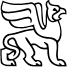 VALSTYBĖS ĮMONĖS TURTO BANKOGENERALINIS DIREKTORIUSĮSAKYMASDĖL VALSTYBĖS TURTO PERDAVIMO PATIKĖJIMO TEISE2022 m. liepos 14 d. Nr. P13-38 VilniusVadovaudamasis Lietuvos Respublikos valstybės ir savivaldybių turto valdymo, naudojimo ir disponavimo juo įstatymo 10 straipsniu ir įgyvendindamas Valstybės turto perdavimo valdyti, naudoti ir disponuoti juo patikėjimo teise tvarkos aprašą, patvirtintą Lietuvos Respublikos Vyriausybės 2001 m. sausio 5 d. nutarimu Nr. 16 „Dėl Valstybės turto perdavimo valdyti, naudoti ir disponuoti juo patikėjimo teise tvarkos aprašo patvirtinimo“,perduodu  Kalėjimų departamentui prie Lietuvos Respublikos teisingumo ministerijos valdyti, naudoti ir disponuoti juo patikėjimo teise jos nuostatuose numatytai veiklai vykdyti valstybei nuosavybės teise priklausantį ir šiuo metu valstybės įmonės Turto banko patikėjimo teise valdomą ilgalaikį materialųjį turtą, esantį Aerouosto g. 9, Šiauliai:Katilą Viesmann Vitodens 100-W, 35 kW, inventorinis Nr. 60009567/9, likutinė vertė 2022 m. liepos 31 d. - 906,70 Eur (Devyni šimtai šeši eurai, septyniasdešimt centų);Sieninį kondicionierių Samsung, inventorinis Nr. 60009567/8), likutinė vertė 2022 m. liepos 31 d. - 0,00 Eur;Oro kondicionierių Samsung AQ12NSA, inventorinis Nr60009567/7, likutinė vertė 2022 m. liepos 31 d. - 0,00 Eur;Oro kondicionierių Samsung AQ9NSA, inventorinis Nr. 60009567/6, likutinė vertė 2022 m. liepos 31 d. - 0,00 Eur;Oro kondicionierių Samsung AQ9NSA, inventorinis Nr. 60009567/5, likutinė vertė 2022 m. liepos 31 d. - 0,00 Eur;Oro kondicionierių Samsung AQ12NSA, inventorinis Nr. 60009567/4, likutinė vertė 2022 m. liepos 31 d. - 0,00 Eur;8 kanalų vaizdo įrašymo įrenginį VDHR-3008, inventorinis Nr. 60009567/3, likutinė vertė 2022 m. liepos 31 d. - 0,00 Eur;Apsauginę priešgaisrinę signalizaciją, inventorinis Nr. 60009567/2, likutinė vertė 2022 m. liepos 31 d. - 0,00 Eur;Vartus su automatine įranga, inventorinis Nr. 60009567/1, likutinė vertė 2022 m. liepos 31 d. - 0,00 Eur.Generalinis direktorius 				               Mindaugas SinkevičiusParengėRita Mažeikienė